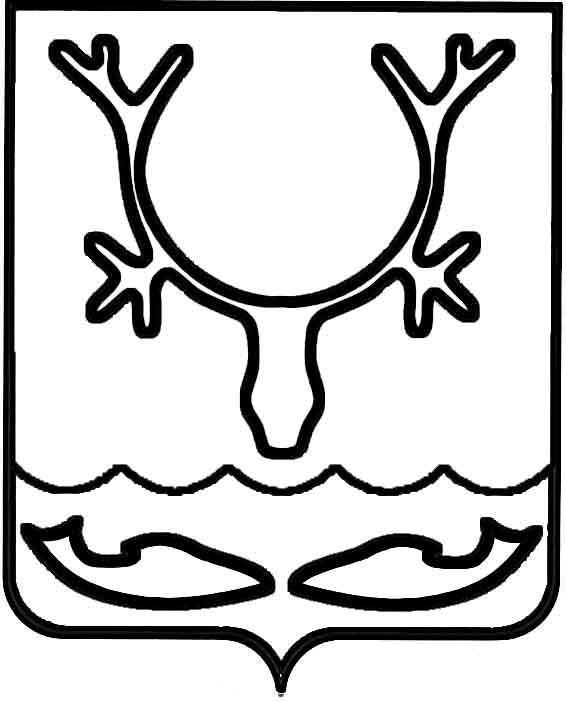 Администрация МО "Городской округ "Город Нарьян-Мар"ПОСТАНОВЛЕНИЕот “____” __________________ № ____________		г. Нарьян-МарО внесении изменений в муниципальную программу муниципального образования "Городской округ "Город Нарьян-Мар" "Финансы"В соответствии с положениями Бюджетного кодекса Российской Федерации, руководствуясь постановлениями Администрации МО "Городской округ "Город Нарьян-Мар" от 30.07.2013 № 1496 "Об утверждении порядка разработки, реализации и оценки эффективности муниципальных программ муниципального образования "Городской округ "Город Нарьян-Мар" (в ред. от 17.11.2015 № 1315), от 18.11.2015 № 1319 "Об утверждении муниципальной программы муниципального образования "Городской округ "Город Нарьян-Мар" "Местное самоуправление", Администрация МО "Городской округ "Город Нарьян-Мар" П О С Т А Н О В Л Я Е Т:1.	Внести в муниципальную программу муниципального образования "Городской округ "Город Нарьян-Мар" "Финансы", утвержденную постановлением Администрации МО "Городской округ "Город Нарьян-Мар" от 10.10.2013 № 2054 (в ред. от 31.12.2014 № 3455), следующие изменения:1.1.	В паспорте Программы строку "Объемы и источники финансирования муниципальной программы" изложить в новой редакции:""1.2.	В разделе V "Ожидаемые результаты реализации муниципальной программы" в пункте 5) слова "более 65" заменить словами "более 78".1.3.	Приложение № 1 к Программе изложить в новой редакции (Приложение 1).1.4.	Приложение № 2 к Программе изложить в новой редакции (Приложение 2);1.5.	В Приложении № 3 к Программе в разделе 1 "Характеристика сферы реализации подпрограммы" абзац 12 дополнить словами: "Удельный вес расходов городского бюджета на оказание муниципальных услуг (работ), оказываемых (выполняемых) в соответствии с муниципальными заданиями, в общем объеме расходов городского бюджета (за исключением расходов на обслуживание муниципального долга) на 2016 – 2017 годы значительно уменьшается в связи                  с вступлением в силу пункта 4 статьи 5 закона Ненецкого автономного округа                от 19 сентября 2014 года № 95-ОЗ "О перераспределении полномочий между органами местного самоуправления муниципальных образований Ненецкого автономного округа и органами государственной власти Ненецкого автономного округа" с 01 января 2016 года".1.6.	В Приложении № 4 к Программе в паспорте подпрограммы "Управление муниципальным долгом" строку "Объемы и источники финансирования подпрограммы" изложить в новой редакции:""1.7.	Приложение № 1 к подпрограмме "Управление муниципальным долгом" изложить в новой редакции (Приложение 3). 1.8.	В приложении № 5 к Программе в паспорте подпрограммы "Создание условий для реализации муниципальной программы муниципального образования "Городской округ "Город Нарьян-Мар" "Финансы" строку "Объемы и источники финансирования подпрограммы" изложить в новой редакции: ""1.9.	Раздел 3 "Сроки и этапы реализации подпрограммы" приложения № 5                       к Программе изложить в новой редакции:"Подпрограмма реализуется в 2014-2015 годах. Этапы реализации подпрограммы не выделяются. С 2016 года расходы на обеспечение деятельности Управления финансов Администрации МО "Городской округ "Город Нарьян-Мар" предусмотрены муниципальной программой муниципального образования "Городской округ "Город Нарьян-Мар" "Местное самоуправление".1.10.	Приложение № 1 к подпрограмме "Создание условий для реализации муниципальной программы муниципального образования "Городской округ "Город Нарьян-Мар" изложить в новой редакции (Приложение 4).2.	Настоящее постановление вступает в силу со дня его официального опубликования.Приложение 1к постановлению Администрации МО "Городской округ "Город Нарьян-Мар"от 25.12.2015 № 1580"Приложение № 1к муниципальной программемуниципального образования"Городской округ "ГородНарьян-Мар" "Финансы"Переченьцелевых показателей муниципальной программы муниципальногообразования "Городской округ "Город Нарьян-Мар"_____________    __"Финансы"_______________________(наименование муниципальной программы)Ответственный исполнитель: Управление финансов Администрации___________ МО "Городской округ "Город Нарьян-Мар"________________(наименование ответственного исполнителя)"Приложение 2к постановлению Администрации МО "Городской округ "Город Нарьян-Мар" от 25.12.2015 № 1580"Приложение № 2к муниципальной программемуниципального образования"Городской округ "ГородНарьян-Мар" "Финансы"Ресурсное обеспечениереализации муниципальной программы муниципальногообразования "Городской округ "Город Нарьян-Мар"___________________"Финансы"___________________(наименование муниципальной программы)Ответственный исполнитель: Управление финансов Администрации_______ МО "Городской округ "Город Нарьян-Мар" __________(наименование ответственного исполнителя)"Приложение 3к постановлению Администрации МО"Городской округ "Город Нарьян-Мар"от 25.12.2015 № 1580"Приложение № 1к подпрограмме "Управлениемуниципальным долгом"Переченьмероприятий подпрограммы "Управление муниципальным долгом"муниципальной программы муниципального образования"Городской округ "Город Нарьян-Мар"______________"Финансы"_______________(наименование муниципальной программы)Ответственный исполнитель: Управление финансов Администрации________ МО "Городской округ "Город Нарьян-Мар"_________(наименование ответственного исполнителя)"Приложение 4к постановлению Администрации МО"Городской округ "Город Нарьян-Мар"от 25.12.2015 № 1580"Приложение № 1к подпрограмме "Создание условий для реализации муниципальной программымуниципального образования "Городской округ "Город Нарьян-Мар" "Финансы"Переченьмероприятий подпрограммы "Создание условий для реализациимуниципальной программы муниципального образования"Городской округ "Город Нарьян-Мар" "Финансы"муниципальной программы муниципального образования"Городской округ "Город Нарьян-Мар"___________________"Финансы"___________________(наименование муниципальной программы)Ответственный исполнитель: Управление финансов Администрации____________ МО "Городской округ "Город Нарьян-Мар"____________(наименование ответственного исполнителя)"2512.20151580Объемы и источники финансирования муниципальной программыОбщий объем финансирования муниципальной программы                   за счет средств городского бюджета составляет                               59 149,2 тыс. рублей, в том числе по годам:2014 год – 24 332,8 тыс. рублей;2015 год – 26 523,6 тыс. рублей;2016 год – 6 105,0 тыс. рублей;2017 год – 2 187,8 тыс. рублей,В том числе за счет средств бюджета Ненецкого автономного округа (далее – окружной бюджет)                           868,9 тыс. рублей, из них:2014 год – 0 тыс. рублей;2015 год – 868,9 тыс. рублей;2016 год – 0 тыс. рублей;2017 год – 0 тыс. рублей,за счет средств бюджета МО "Городской округ "Город Нарьян-Мар" (далее – городской бюджет), 58 280,3 тыс. рублей, из них:2014 год – 24 332,8 тыс. рублей;2015 год – 25 654,7 тыс. рублей;2016 год – 6 105,0 тыс. рублей;2017 год – 2 187,8 тыс. рублей.Объемы и источники финансирования подпрограммыОбщий объем финансирования подпрограммы за счет средств городского бюджета составляет 8 799,6 тыс. рублей, в том числе по годам:2014 год – 0,0 тыс. рублей;2015 год – 506,8 тыс. рублей;2016 год – 6 105,0 тыс. рублей;2017 год – 2 187,8 тыс. рублей.Объемы и источники финансирования подпрограммыОбщий объем финансирования подпрограммы за счет средств городского бюджета составляет 50 349,6 тыс. рублей, в том числе по годам:2014 год – 24 332,8 тыс. рублей;2015 год – 26 016,8 тыс. рублей;2016 год – 0,0 тыс. рублей;2017 год – 0,0 тыс. рублей,В том числе за счет средств бюджета Ненецкого автономного округа (далее – окружной бюджет) 868,9 тыс. рублей, из них:2014 год – 0 тыс. рублей;2015 год – 868,9  тыс. рублей;2016 год – 0 тыс. рублей;2017 год – 0 тыс. рублей,за счет средств бюджета МО "Городской округ "Город Нарьян-Мар" (далее – городской бюджет), 49 480,7 тыс. рублей,                  из них:2014 год – 24 332,8 тыс. рублей;2015 год – 25 147,9 тыс. рублей;2016 год – 0 тыс. рублей;2017 год – 0 тыс. рублейГлава МО "Городской округ "Город Нарьян-Мар" Т.В.ФедороваНаименованиеЕдиница измеренияЕдиница измеренияЕдиница измеренияЗначения целевых показателейЗначения целевых показателейЗначения целевых показателейЗначения целевых показателейЗначения целевых показателейЗначения целевых показателейЗначения целевых показателейНаименованиеЕдиница измеренияЕдиница измеренияЕдиница измерения2013 год (базовый)2014 год 2014 год 2014 год 2015 год 2016 год 2017 год АБББ1222345Муниципальная программа муниципального образования "Городской округ "Город Нарьян-Мар" "Финансы"Муниципальная программа муниципального образования "Городской округ "Город Нарьян-Мар" "Финансы"Муниципальная программа муниципального образования "Городской округ "Город Нарьян-Мар" "Финансы"Муниципальная программа муниципального образования "Городской округ "Город Нарьян-Мар" "Финансы"Муниципальная программа муниципального образования "Городской округ "Город Нарьян-Мар" "Финансы"Муниципальная программа муниципального образования "Городской округ "Город Нарьян-Мар" "Финансы"Муниципальная программа муниципального образования "Городской округ "Город Нарьян-Мар" "Финансы"Муниципальная программа муниципального образования "Городской округ "Город Нарьян-Мар" "Финансы"Муниципальная программа муниципального образования "Городской округ "Город Нарьян-Мар" "Финансы"Муниципальная программа муниципального образования "Городской округ "Город Нарьян-Мар" "Финансы"Муниципальная программа муниципального образования "Городской округ "Город Нарьян-Мар" "Финансы"1. Доля налоговых и неналоговых доходов городского бюджета в общем объеме доходов городского бюджета (без учета субвенций)%%%22,822,822,8не менее 22не менее 23не менее 24не менее 252. Отклонение фактического поступления налоговых и неналоговых доходов городского бюджета от первоначально утвержденных плановых назначений%%%7,57,57,5не более 20не более 20не более 20не более 203. Соблюдение ограничений, установленных Бюджетным кодексом Российской Федерации по дефициту городского бюджетада/нетда/нетда/нетдадададададада4. Отсутствие просроченной задолженности городского бюджета по оплате труда и начислениям на нее работников бюджетной сферыда/нетда/нетда/нетдадададададада5. Отношение объема просроченной кредиторской задолженности городского бюджета к общему объему расходов городского бюджета%%%0,00,00,0не более0,1не более 0,09не более 0,08не более 0,086. Доля расходов городского бюджета, формируемых в рамках муниципальных программ,                     в общем объеме расходов городского бюджета%%%36,036,036,0не менее 35не менее 75не менее 7878 и болееПодпрограмма "Обеспечение долгосрочной сбалансированности городского бюджета, повышение эффективности бюджетных расходов"Подпрограмма "Обеспечение долгосрочной сбалансированности городского бюджета, повышение эффективности бюджетных расходов"Подпрограмма "Обеспечение долгосрочной сбалансированности городского бюджета, повышение эффективности бюджетных расходов"Подпрограмма "Обеспечение долгосрочной сбалансированности городского бюджета, повышение эффективности бюджетных расходов"Подпрограмма "Обеспечение долгосрочной сбалансированности городского бюджета, повышение эффективности бюджетных расходов"Подпрограмма "Обеспечение долгосрочной сбалансированности городского бюджета, повышение эффективности бюджетных расходов"Подпрограмма "Обеспечение долгосрочной сбалансированности городского бюджета, повышение эффективности бюджетных расходов"Подпрограмма "Обеспечение долгосрочной сбалансированности городского бюджета, повышение эффективности бюджетных расходов"Подпрограмма "Обеспечение долгосрочной сбалансированности городского бюджета, повышение эффективности бюджетных расходов"Подпрограмма "Обеспечение долгосрочной сбалансированности городского бюджета, повышение эффективности бюджетных расходов"Подпрограмма "Обеспечение долгосрочной сбалансированности городского бюджета, повышение эффективности бюджетных расходов"1. Оценка качества управления бюджетным процессом в МО "Городской округ "Город Нарьян-Мар" в части расходования средств, полученных в виде межбюджетных трансфертов              за счет средств окружного бюджета, определяемая Управлением финансов Ненецкого автономного округаоценка показате лей не произво диласьоценка показате лей не произво диласьоценка показате лей не произво диласьнадлежащее качествонадлежащее качествонадлежащее качествонадлежащее качес твонадлежащее качество2. Уровень качества управления финансами главных распорядителей средств городского бюджета, определяемый Управлением финансов Администрации МО "Городской округ "Город Нарьян-Мар"баллбалл3,213,213,21не ниже 3,0не ниже 3,0не ниже 3,0не ниже 3,0не ниже 3,03. Удельный вес расходов городского бюджета на оказание муниципальных услуг (работ), оказываемых (выполняемых)                 в соответствии                                         с муниципальными заданиями,                    в общем объеме расходов городского бюджета                             (за исключением расходов                   на обслуживание муниципального долга)%%39,939,939,9не менее 35не менее 35не менее 35не менее 10не менее 10Подпрограмма "Управление муниципальным долгом"Подпрограмма "Управление муниципальным долгом"Подпрограмма "Управление муниципальным долгом"Подпрограмма "Управление муниципальным долгом"Подпрограмма "Управление муниципальным долгом"Подпрограмма "Управление муниципальным долгом"Подпрограмма "Управление муниципальным долгом"Подпрограмма "Управление муниципальным долгом"Подпрограмма "Управление муниципальным долгом"Подпрограмма "Управление муниципальным долгом"Подпрограмма "Управление муниципальным долгом"1. Отношение объема муниципального долга МО "Городской округ "Город Нарьян-Мар" к годовому объему доходов городского бюджета без учета безвозмездных поступлений и (или) поступлений налоговых доходов по дополнительным нормативам отчислений%1,61,61,61,6не более 20не более 20не более 20не более 20не более 202. Отношение расходов на обслуживание муниципального долга МО "Городской округ "Город Нарьян-Мар" к объему расходов городского бюджета            (за исключением объема расходов, которые осуществляются за счет субвенций, предоставляемых                из бюджетов бюджетной системы Российской Федерации)%0,00,00,00,0не более 1не более 1не более 1не более 1не более 13. Отношение объема просроченной задолженности                по долговым обязательствам МО "Городской округ "Город Нарьян-Мар" к общему объему муниципального долга МО "Городской округ "Город Нарьян-Мар"%0,00,00,00,00,00,00,00,00,0Подпрограмма "Создание условий для реализации муниципальной программы муниципального образования "Городской округ "Город Нарьян-Мар" "Финансы"Подпрограмма "Создание условий для реализации муниципальной программы муниципального образования "Городской округ "Город Нарьян-Мар" "Финансы"Подпрограмма "Создание условий для реализации муниципальной программы муниципального образования "Городской округ "Город Нарьян-Мар" "Финансы"Подпрограмма "Создание условий для реализации муниципальной программы муниципального образования "Городской округ "Город Нарьян-Мар" "Финансы"Подпрограмма "Создание условий для реализации муниципальной программы муниципального образования "Городской округ "Город Нарьян-Мар" "Финансы"Подпрограмма "Создание условий для реализации муниципальной программы муниципального образования "Городской округ "Город Нарьян-Мар" "Финансы"Подпрограмма "Создание условий для реализации муниципальной программы муниципального образования "Городской округ "Город Нарьян-Мар" "Финансы"Подпрограмма "Создание условий для реализации муниципальной программы муниципального образования "Городской округ "Город Нарьян-Мар" "Финансы"Подпрограмма "Создание условий для реализации муниципальной программы муниципального образования "Городской округ "Город Нарьян-Мар" "Финансы"Подпрограмма "Создание условий для реализации муниципальной программы муниципального образования "Городской округ "Город Нарьян-Мар" "Финансы"Подпрограмма "Создание условий для реализации муниципальной программы муниципального образования "Городской округ "Город Нарьян-Мар" "Финансы"1. Уровень выполнения значений целевых показателей%не менее 80не менее 80не менее 80не менее 80не менее 80не менее 80СтатусНаименование муниципальной программы (подпрограммы)Источник финансированияОбъем финансирования, тыс. рублейОбъем финансирования, тыс. рублейОбъем финансирования, тыс. рублейОбъем финансирования, тыс. рублейОбъем финансирования, тыс. рублейСтатусНаименование муниципальной программы (подпрограммы)Источник финансированияВсего2014 год2015 год2016 год2017 годАБВ12344Муниципальная программа"Финансы"всего, в том числе59 149,224 332,826 523,66 105,02 187,8Муниципальная программа"Финансы"окружной бюджет868,90,0868,90,00,0Муниципальная программа"Финансы"городской бюджет58 280,324 332,825 654,76 105,02 187,8Подпрограмма"Обеспечение долгосрочной сбалансированности городского бюджета, повышение эффективности бюджетных расходов"всего, в том числе:0,00,00,00,00,0Подпрограмма"Обеспечение долгосрочной сбалансированности городского бюджета, повышение эффективности бюджетных расходов"окружной бюджет0,00,00,00,00,0Подпрограмма"Обеспечение долгосрочной сбалансированности городского бюджета, повышение эффективности бюджетных расходов"городской бюджет0,00,00,00,00,0Подпрограмма"Управление муниципальным долгом"всего, в том числе:8 799,60,0506,86 105,02 187,8Подпрограмма"Управление муниципальным долгом"окружной бюджет0,00,00,00,00,0Подпрограмма"Управление муниципальным долгом"городской бюджет8 799,60,0506,86 105,02 187,8Подпрограмма"Создание условий для реализации муниципальной программы муниципального образования "Городской округ "Город Нарьян-Мар" "Финансы""всего, в том числе50 349,624 332,826 016,80,00,0Подпрограмма"Создание условий для реализации муниципальной программы муниципального образования "Городской округ "Город Нарьян-Мар" "Финансы""окружной бюджет868,90,0868,90,00,0Подпрограмма"Создание условий для реализации муниципальной программы муниципального образования "Городской округ "Город Нарьян-Мар" "Финансы""городской бюджет 49 480,724 332,825 147,9 0,00,0№ п/пНаименование направления (мероприятия)Источник финансированияОбъем финансирования, тыс. рублейОбъем финансирования, тыс. рублейОбъем финансирования, тыс. рублейОбъем финансирования, тыс. рублейОбъем финансирования, тыс. рублей№ п/пНаименование направления (мероприятия)Источник финансированияВсего:2014 год2015 год2016 год2017 годАБ123451.Обслуживание муниципального долгаИтого по направлению за счет средств городского бюджета8 799,60,0506,86 105,02 187,81.1.Мониторинг состояния объема муниципального долга и расходов на его обслуживание на предмет соответствия ограничениям, установленным Бюджетным кодексом Российской Федерациигородской бюджет0,00,00,00,00,01.2.Ведение долговой книги МО "Городской округ "Город Нарьян-Мар"городской бюджет0,00,00,00,00,01.3.Расчет расходов на исполнение долговых обязательствгородской бюджет8 799,60,0506,86 105,02 187,81.4.Соблюдение сроков исполнения обязательств по обслуживанию муниципального долгагородской бюджет0,00,00,00,00,01.5.Разработка программы муниципальных заимствованийгородской бюджет0,00,00,00,00,01.6.Подготовка документов для привлечения кредитовгородской бюджет0,00,00,00,00,0Итого по подпрограмме "Управление муниципальным долгом"Всего по подпрограмме за счет средств городского бюджета8 799,60,0506,86105,02 187,8№ п/пНаименование направления (мероприятия)Источник финансированияОбъем финансирования, тыс. рублейОбъем финансирования, тыс. рублейОбъем финансирования, тыс. рублейОбъем финансирования, тыс. рублейОбъем финансирования, тыс. рублей№ п/пНаименование направления (мероприятия)Источник финансированияВсего:2014 год2015 год2016 год2017 годАБ123451.Расходы на содержание органов местного самоуправления и обеспечение их функцийИтого по направлению 50 349,624 332,826 016,80,00,01.1.Обеспечение реализации мероприятий муниципальной программыгородской бюджет49 480,724 332,825 147,90,00,01.1.Обеспечение реализации мероприятий муниципальной программыокружной бюджет868,90,0868,90,00,0Итого по подпрограмме "Создание условий                    для реализации муниципальной программы муниципального образования "Городской округ "Город Нарьян-Мар" "Финансы"Всего по подпро грамме 50 349,624 332,826 016,80,00,0Итого по подпрограмме "Создание условий                    для реализации муниципальной программы муниципального образования "Городской округ "Город Нарьян-Мар" "Финансы"в том числе: окружной бюджет868,90,0868,90,00,0